แบบฟอร์มขอมีบัตรประจําตัวผู้ประกอบวิชาชีพเวชกรรม(MDCARD)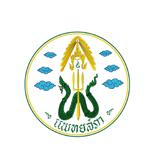 ข้อมูลทั่วไปเลขที่ใบอนุญาตประกอบวิชาชีพ:                            * เลขที่บัตรประจําตัวประชาชน:                                        *คํานําหน้า:                   นพ.              พญ. *ชื่อ(ภาษาไทย) :	*   ชื่อ(ภาษาอังกฤษ) :			       *นามสกุล(ภาษาไทย):	        * นามสกุล(ภาษาอังกฤษ) :     			       *วัน/เดือน/ปี เกิด: 	 *สถานภาพการสมรส :                โสด            สมรส             หย่าร้าง             หม้ายชื่อเดิม:                                        นามสกุลเดิม:			    ถ้ามีแนบเอกสารการเปลี่ยนชื่อ-สกุลด้วย(1)  ที่อยู่ตามบัตรประชาชน (ตามสำเนาบัตรประชาชนที่แนบ)(2)  ที่อยู่ปฏิบัติงานปัจจุบัน (โรงพยาบาล-สถานพยาบาล-ที่ทํางาน)เลขที่:                                       หมู่:	              สถานที่:ถนน :		ตําบล/แขวง:อําเภอ/เขต :		จังหวัด:รหัสไปรษณีย์:		(3)  ที่อยู่ที่ติดต่อปัจจุบัน(ส่งไปรษณีย์)ให้ส่งที่ (  ) ตามบัตรประชาชน  (  ) ที่อยู่ปฏิบัติงาน    หรือตามที่กรอกตามด้านล่างนี้เลขที่:                                       หมู่:	              สถานที่:ถนน :		ตําบล/แขวง:อําเภอ/เขต :		จังหวัด:รหัสไปรษณีย์:		(4)  การติดต่ออื่นๆเบอร์โทรศัพท์ (บ้าน) :		         ที่ทำงาน :                                                  มือถือ:E-mail :		หมายเหตุ กรุณากรอกข้อมูลให้ครบ,อ่านง่าย,ชัดเจน,ที่มีเครื่องหมาย * ต้องกรอกมิฉะนั้นจะไม่สามารถออกบัตรได้